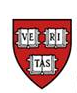 Harvard Guest Traveler Authorization – The Travel Collaborative (TTC)Please Note:  Department Billing Account MUST be established before using this formTraveler Last Name:: 											Traveler First Name:: 											Traveler Email Address::											Traveler Phone:											Travel dates:												Department Card Name:										Department Card Administrator email address (to be copied on the Travel Receipt):Department Booking ID:										Last 4 Digits of Credit Card number_________________________________________________Is there a price cap:  Y/N	How much is the price cap?						If yes who needs to pre-approve trip above the price cap (include email)					Harvard contact for traveler:										Any other instructions for The Travel Collaborative:							___________________________________________________________________		______*************************************************************************************Email completed form to Harvard@travelcoll.com and include name of traveler in the Subject line.Instruct the Harvard guest to e-mail The Travel Collaborative at Harvard@travelcoll.com  and advise that they are pre-authorized by (Harvard contact name) to make their reservation.  An agent from The Travel Collaborative will contact them to assist with their reservations.